Военный комиссариат (Максатихинского и Рамешковского районов Тверской области)И Н Ф О Р М А Ц И Я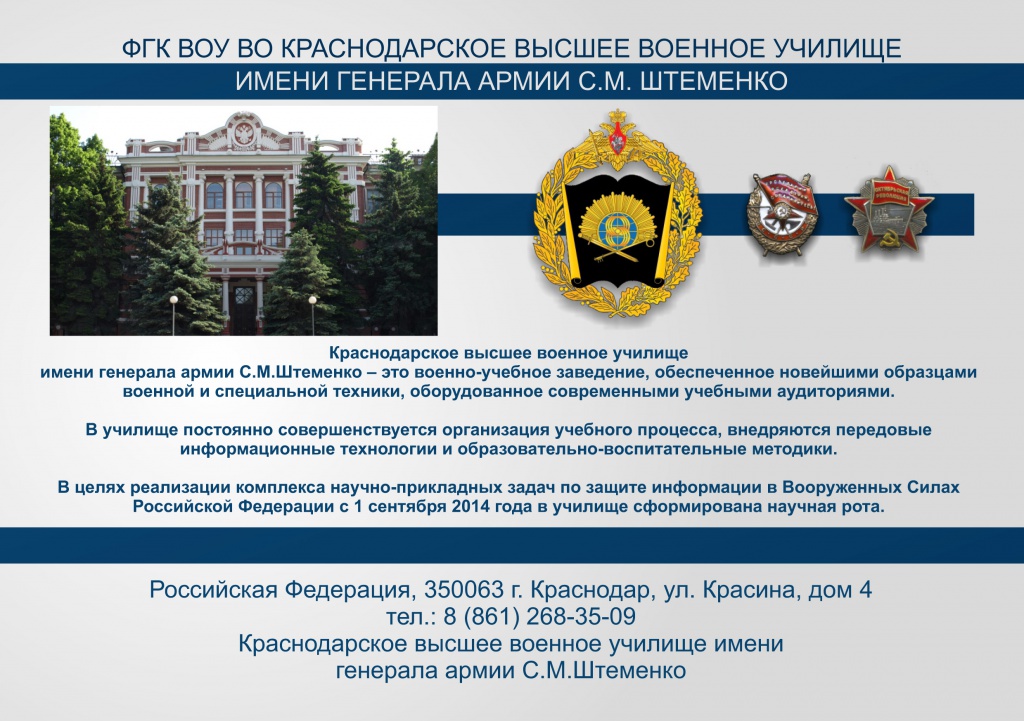 Краснодарское  высшее военное училище готовит военных специалистов по защите информации для всех видов и родов войск Вооруженных Сил Российской информации.      Выпускникам, успешно освоившим  учебную программу высшего образования, выдается диплом государственного образца, с присвоением воинского звания «лейтенант» и назначением на воинские должности Службы защиты государственной тайны ВС РФ.         Выпускникам, успешно освоившим  учебную программу среднего профессионального образования, выдается диплом государственного образца, с присвоением воинского звания «прапорщик» и назначением на воинские должности Службы защиты государственной тайны ВС РФ.ИНФОРМАЦИЯ ПО ПОРЯДКУ ПРИЕМА В УЧИЛИЩЕ РАЗМЕЩЕНА НА ОФИЦИАЛЬНОМ САЙТЕ УЧИЛИЩА   www.kvvu.mil.ruПо всем вопросам поступления, подачи заявления  в ВОЕННО-УЧЕБНЫЕ ЗАВЕДЕНИЯ МО РФ обращаться в военный комиссариат  Максатихинского и Рамешковского районов Тверской области:пгт  Максатиха, ул. Красноармейская, д.13тел 8 48253 2105889806314601, 89201763950Соколова Галина Викторовна (glvsokolova@mail.ru)старший помощник начальника отделения подготовки и призыва граждан на военную службуСпециальность подготовки
в соответствии с Федеральными государственными образовательными стандартамиСпециальность подготовки
в соответствии с Федеральными государственными образовательными стандартамиУровень образованияКвалификацияСрок обученияКодНаименованиеУровень образованияКвалификацияСрок обучения56.05.06Защита информации на объектах информатизации военного назначениявысшееспециалист по защите информации5 лет10.02.05Обеспечение информационной безопасности автоматизированных системсреднее профессиональноетехник по защите информации2 года
10 месяцев